Inter Unit Competition 2019 ReportA fantastic win for PJHQ/Northwood team who were crowned the 2019 Army Inter Unit Tennis Champions on Wed 24 Jul 19 at the Army tennis Centre, Aldershot. The A pair consisted of an all  INT CORPS affair - team captain LCpl Oliver Constance Bottomly and Lt Col Ian ‘Geordie’ Haigs - while the B pair was Cpl Hannah Bacon (AGC) and Sqn Ldr Paul Quartermaine (RAF). This UK wide regional competition lead to a one-day finals event comprised of a semi-final and final being held on the same day. After PJHQ beat 47 Regt RA, 4-0 in the semi-final, 27 Regt RLC were the only team standing in the way of the champion’s crown. At the halfway point the match was square with the A pair of both teams beating the B pairs leaving the score at 1-1. The final matches saw PJHQ B pair comfortably beat 27 Regt RLC B pair 6-3, 6-2.  Leaving the A pair the task of beating the RLC A pair made up by Cpl Dave Perry (REME) and WO2 Andy Bickerton (REME), which they achieved in a close and exciting final match, 7-6, 6-4; giving PJHQ a 3-1 victory. LCpl Constance-Bottomley (Team Captain) with the winner’s cup: 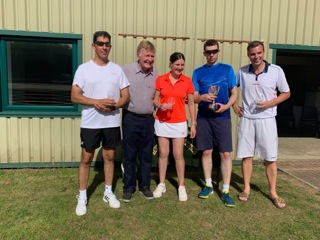 